Expression of Interest Form for IndustryFunding Support to University-Industry ProjectsPlease review the program terms on the website before filling out this form.Company contact Project Submission: Please email the form to mahdi.takaffoli@ubc.caInitiative supported in part by the National Research Council of Canada Industrial Research Assistance Program:   
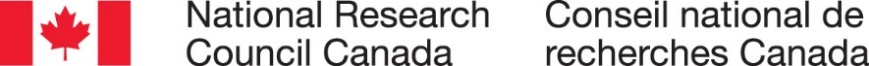 Company name: Company name: Type of products/services: Type of products/services: Website:Contact name:Email: Phone: Address:                                                                               Address:                                                                               Please acknowledge the eligibility of the company for this program:  ☐ a Canadian or provincially incorporated business, ☐ less than 500 employees, ☐ for-profit, ☐ located/have a branch in British Columbia (BC).
Please acknowledge the eligibility of the company for this program:  ☐ a Canadian or provincially incorporated business, ☐ less than 500 employees, ☐ for-profit, ☐ located/have a branch in British Columbia (BC).
Project description (maximum 250 words):MMRI will connect you with the pertinent UBC researcher for further discussion around the above project outline. If you have already identified any researcher with whom you are willing to work with and need introduction through MMRI, please mention their names here: